Anmeldeformular Übungsleitertreff Dorsten 2017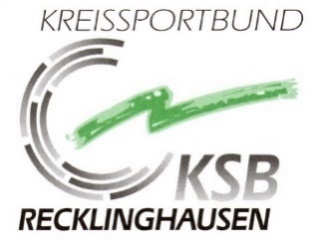 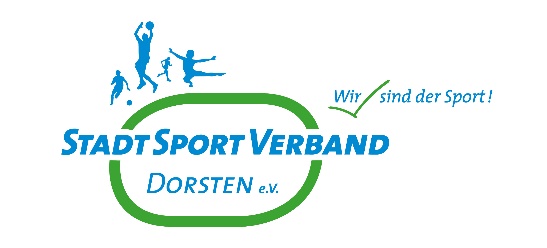 Name:	Vorname:	Adresse:	E-Mail:	Telefon:	Anmeldeformular einfach per E-Mail an info@stadtsportverband-dorsten.de senden.Bei Fragen können Sie sich auch gerne unter 02362 - 663891 (Mo u. Do vormittags) melden.                              